АДМИНИСТРАЦИЯ СЕЛЬСКОГО ПОСЕЛЕНИЯ СВЕТЛЫЙБерезовского районаХанты-Мансийского автономного округа - ЮгрыПОСТАНОВЛЕНИЕ(с изменениями от 29.08.2016 №136, от 09.11.2016 №199, от 27.02.2017 №22, от 28.08.2017 №136, от 13.06.2018 №116, от 22.08.2018 №152, от 25.09.2018 №175, от 25.12.2018 №241, от 15.07.2019 №110)от 16.02.2016										№14п. СветлыйВ соответствии с Федеральным законом от 27 июля 2010 года № 210 – ФЗ «Об организации предоставления государственных и муниципальных услуг», постановлением администрации сельского поселения Светлый от 17.09.2014 №110 "О порядке разработки и утверждения административных регламентов предоставления муниципальных услуг",ПОСТАНОВЛЯЮ:Утвердить административный регламент предоставления муниципальной услуги «Прекращение права постоянного (бессрочного) пользования земельными участками, находящимися в муниципальной собственности или государственная собственность на которые не разграничена» (Приложение).Обнародовать настоящее постановление и разместить на официальном сайте администрации сельского поселения Светлый.Настоящее постановление вступает в силу после его официального обнародования.    Контроль за исполнением постановления оставляю за собой. И.о. главы сельского поселения Светлый                                        Е.Н.Тодорова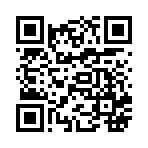 Приложение к постановлению администрации сельского поселения Светлый от  16.02.2016 № 14АДМИНИСТРАТИВНЫЙ РЕГЛАМЕНТпредоставления муниципальной услуги «Прекращение права постоянного (бессрочного) пользования земельными участками, находящимися в муниципальной собственности или государственная собственность на которые не разграничена»Раздел I.Общие положенияГлава 1. Предмет регулирования1. Административный регламент предоставления муниципальной услуги «Прекращение права постоянного (бессрочного) пользования земельными участками, находящимися в муниципальной собственности или государственная собственность на которые не разграничена» – нормативный правовой акт администрации сельского поселения Светлый (далее – администрация поселения), устанавливающий порядок предоставления муниципальной услуги и стандарт предоставления муниципальной услуги (далее – Регламент).2. Порядок предоставления муниципальной услуги предусматривает:сроки и последовательность административных процедур и административных действий администрации поселения по предоставлению муниципальной услуги по прекращению права постоянного (бессрочного) пользования земельными участками, находящимися в муниципальной собственности муниципального образования сельское поселение Светлый по запросу заявителя в соответствии с требованиями Федерального закона от 27.07.2010 № 210-ФЗ «Об организации предоставления государственных и муниципальных услуг» при осуществлении возложенных исполнительно - распорядительных полномочий в соответствии с нормативными правовыми актами Российской Федерации, Ханты-Мансийского автономного округа – Югры, Уставом сельского поселения Светлый и иными муниципальными нормативными - правовыми актами администрации сельского поселения Светлый, настоящим Регламентом; (в редакции от 27.02.2017 №22)порядок взаимодействия между органами и должностными лицами администрации поселения при предоставлении муниципальной услуги по прекращению права постоянного (бессрочного) пользования земельными участками, находящимися в муниципальной собственности или государственная собственность на которые не разграничена; порядок взаимодействия администрации поселения с заявителями при предоставлении данной муниципальной услуги.Глава 2. Заявители1. За предоставлением муниципальной услуги по прекращению права постоянного (бессрочного) пользования земельными участками, находящимися в муниципальной собственности или государственная собственность на которые не разграничена, вправе обратиться граждане и юридические лица, обладающие правом постоянного (бессрочного) пользования земельным участком. 2. От имени заявителя вправе обратиться физическое и юридическое лицо, имеющее право в соответствии с законодательством Российской Федерации либо в силу наделения их заявителем в порядке, установленном законодательством Российской Федерации, полномочием выступать от его имени, при этом взаимодействовать с администрацией поселения (далее – уполномоченный представитель).Глава 3. Требования к информированию о правилах предоставления муниципальной услугиМестонахождение администрации сельского поселения Светлый, почтовый адрес: 628147, Тюменская область, Ханты – Мансийский автономный округ – Югра, Березовский район, п. Светлый, улица Набережная, 10.  1.1. Информация по всем вопросам, касающимся муниципальной услуги, предоставляется главным специалистом по земельным вопросам администрации сельского поселения Светлый (далее – Специалист), находящемся по адресу: 628147, Тюменская область, Ханты – Мансийский автономный округ – Югра, Березовский район, п. Светлый, улица Набережная, 10, первый этаж. - контактный телефон для справок: 8(34674) 58-6-74;- приемная: 8(34674) 58-1-11; факс: (34674) 58-1-11;- адрес электронной почты: ad_punga@mail.ru;- официальный сайт администрации сельского поселения Светлый: www.admsvetlyi.ru;- график приема заявителей: - понедельник – с 10.00 до 18.00 часов;- вторник, четверг - с 09.00 до 13.00 часов,  - пятница - с 10.00 до 17.00 часов;- среда - не приемный день;- перерыв с 13.00 до 14.00 часов;- суббота, воскресенье, нерабочие праздничные дни - выходные дни. 1.2. Способы получения информации о месте нахождения, справочных телефонах, графике работы Муниципального автономного учреждения «Многофункциональный центр предоставления государственных и муниципальных услуг в Березовском районе» (далее также – МФЦ).МФЦ находится по адресу: 628140, Ханты-Мансийский автономный округ - Югра, пгт.Березово, ул.Пушкина 37-А, помещение 2:телефоны для справок: 8(34674) 2-11-71,2-11-774,2-11-93;адрес электронной почты: mfc@berezovo.ru;график приема заявителей: - понедельник - пятница с 08.00 до 20.00 часов; - суббота с 08.00 до 18.00 часов;- без перерыва на обед - воскресенье - выходной.официальный сайт МФЦ: www.mfchmao.ru.Территориальное обособленное структурное подразделения МАУ МФЦ в п.Игрим находится по адресу: Ханты-Мансийский автономный округ – Югра, Березовский район, пгт. Игрим, ул. Кооперативная, 50, помещение 3почтовый адрес: 628146, Ханты-Мансийский автономный округ – Югра, Березовский район, пгт. Игрим, ул. Кооперативная, 50, помещение 3:телефон справочной службы: 8 (34674) 6-14-11;адрес электронной почты: mfc-igrim@berezovo.ru;график приема заявителей:- понедельник-пятница с 8.00 до 20.00;- суббота с 8.00 до 14.00;- воскресенье – выходной.Территориальное обособленное структурное подразделения МАУ МФЦ в п.Светлый находится по адресу: 628147, Ханты-Мансийский автономный округ – Югра, Березовский район,  п. Светлый, ул.Набережная, д.10, кабинет 8,почтовый адрес: 628147, Ханты-Мансийский автономный округ – Югра, Березовский район  п. Светлый, ул.Набережная, д.10,  телефон справочной службы: 8(34674) 58-5-70, график работы:- понедельник, среда, четверг: с 12.00 до 18.00 без перерыва на обед;- вторник, пятница, суббота,	воскресенье – выходной. (в редакции от 28.08.2017 №136)2. Способы получения информации о местах нахождения, справочных телефонах, графиках работы, адресах официальных сайтов органов власти и организаций, обращение в которые необходимо для предоставления муниципальной услуги:а) Берёзовский отдел Управления федеральной службы государственной регистрации, кадастра и картографии по ХМАО-Югре (далее - Управление Росреестра) находится по адресу: 628140, Ханты-Мансийский автономный округ - Югра, пгт.Березово,  ул. Первомайская, 10, каб.101;- телефоны для справок:8 (34674) 2-28-35, 2-23-19;- адрес электронной почты: u8605@yandex.ru;- адрес официального сайта:www.to86.rosreestr.ruб)  Межрайонный ИФНС России № 8 по Ханты – Мансийскому автономному округу – Югре.Место нахождения: 628162, Тюменская область, Ханты – Мансийский автономный округ – Югра, область, г. Белоярский, ул. Молодости,  д. 8.- телефоны: (34670) 2-38-35;- адрес официального сайта: www.86nalog.ruв) Отдел по Березовскому району филиала федерального государственного бюджетного учреждения «Федеральная кадастровая палата Росреестра» по Ханты-Мансийскому автономному округу – Югре находится по адресу: 628140, Ханты-Мансийский автономный округ - Югра, пгт. Березово, ул. Первомайская, д. 10, каб. 215;- телефоны для справок: 8(34674) 2-32-06; - адрес официального сайта:www.to86.rosreestr.ru.2.1. Сведения, указанные в пунктах 1, 2 настоящего Административного регламента, размещаются на информационных стендах в местах предоставления муниципальной услуги и в информационно – телекоммуникационной сети «Интернет»:– на официальном сайте органов местного самоуправления администрации сельского поселения Светлый, www.admisvetlyi.ru(далее – официальный сайт);– в федеральной государственной информационной системе «Единый портал государственных и муниципальных услуг (функций)» www.gosuslugi.ru (далее – Единый портал);– в региональной информационной системе Ханты –Мансийского автономного округа – Югры «Портал государственных и муниципальных услуг (функций) Ханты – Мансийского автономного округа – Югры» 86.gosuslugi.ru  (далее – региональный портал).3. Информирование заявителей по вопросам предоставления муниципальной услуги, в том числе о ходе предоставления муниципальной услуги, осуществляется в следующих формах:– устной (при личном общении заявителя и/или по телефону);– письменной (при письменном обращении заявителя по почте, электронной почте, факсу);– в форме информационных (мультимедийных) материалов в информационно–телекоммуникационной сети «Интернет» на официальном сайте, Едином и региональном порталах.Информация о муниципальной услуге также размещается в форме информационных (текстовых) материалов на информационном стенде в месте предоставления муниципальной услуги.4. В случае устного обращения (лично или по телефону) заявителя (его представителя) Cпециалист, специалист МФЦ осуществляют устное информирование (соответственно лично или по телефону) обратившегося за информацией заявителя. Устное информирование осуществляется с графиком работы, установленным для приема заявителей с документами, необходимыми для предоставления муниципальной услуги, графиком работы МФЦ, указанным в пунктах 1 настоящего административного регламента, продолжительностью не более 15 минут.Ответ на телефонный звонок начинается с информации о наименовании органа, в который обратился заявитель, фамилии, имени, отчестве (при наличии) и должности специалиста, принявшего телефонный звонок.При общении с заявителями (по телефону или лично) Специалист, специалист МФЦ должны корректно и внимательно относиться к гражданам, не унижая их чести и достоинства. Устное информирование о порядке предоставления муниципальной услуги должно проводиться с использованием официально – делового стиля речи.При невозможности Специалиста, принявшего звонок, самостоятельно ответить на поставленный вопрос, телефонный звонок должен быть переадресован (переведен) на другое должностное лицо или же обратившемуся лицу должен быть сообщен телефонный номер, по которому можно будет получить необходимую информацию. Если для подготовки ответа требуется продолжительное время, Специалист, осуществляющий устное информирование, может предложить заявителю направить в администрацию сельского поселения Светлый письменное обращение о предоставлении ему письменного ответа, либо назначить другое удобное для заявителя время для устного информирования. 5. Для получения информации по вопросам предоставления муниципальной услуги, сведений о ходе ее оказания, в письменной форме заявителям необходимо обратиться к Специалисту администрации сельского поселения Светлый.При консультировании в письменной форме, в том числе электронной, ответ на обращение заявителя направляется на указанный им адрес (по письменному запросу заявителей на почтовый адрес или адрес электронной почты, указанный в запросе).Срок ответа на письменное обращение заявителя по вопросам предоставления муниципальной услуги составляет не более 30 календарных дней с даты регистрации обращения в администрации сельского поселения Светлый.Срок ответа на письменное обращение заявителя о ходе предоставления муниципальной услуги – не более пятнадцати дней с даты получения обращения.6. Для получения информации по вопросам предоставления муниципальной услуги посредством Единого или регионального порталов заявителям необходимо использовать адреса в информационно-телекоммуникационной сети «Интернет», указанные в пункте 2 настоящего административного регламента.  7. На стенде в местах предоставления муниципальной услуги и в информационно – телекоммуникационной сети «Интернет» размещается следующая информация:– извлечения из законодательных и иных нормативных правовых актов Российской Федерации, в том числе муниципальных правовых актов, содержащих нормы, регулирующие деятельность по предоставлению муниципальной услуги;– место нахождения, график работы, справочные телефоны, адрес электронной почты администрации сельского поселения Светлый, предоставляющего муниципальную услугу, а также МФЦ;– сведения о способах получения информации о местах нахождения и графиках работы органов власти, обращение в которые необходимо для предоставления муниципальной услуги; – процедура получения информации заявителями по вопросам предоставления муниципальной услуги, сведений о ходе предоставления муниципальной услуги;– бланки заявлений о предоставлении муниципальной услуги и образцы их заполнения;– исчерпывающий перечень документов, необходимых для предоставления муниципальной услуги;– основания для отказа в предоставлении муниципальной услуги;– блок – схема предоставления муниципальной услуги, представлена в приложении 3 к настоящему Регламенту;– текст настоящего Административного регламента с приложениями (извлечения – на информационном стенде; полная версия размещается в информационно – телекоммуникационной сети «Интернет», либо полный текст Административного регламента можно получить, обратившись к Специалисту администрации, либо к специалисту МФЦ).В случае внесения изменений в порядок предоставления муниципальной услуги Специалист администрации, ответственный за предоставление муниципальной услуги, в срок, не превышающий 5 рабочих дней со дня вступления в силу таких изменений, обеспечивает размещение информации в информационно – телекоммуникационной сети «Интернет» и на информационном стенде, находящемся в месте предоставления муниципальной услуги.8. Информация о порядке и сроках предоставления муниципальной услуги размещенная на Едином портале и официальном сайте предоставляется заявителю бесплатно.Доступ к информации о сроках и порядке предоставления муниципальной услуги осуществляется без выполнения заявителем каких-либо требований, в том числе без использования программного обеспечения, установка которого на технические средства заявителя требует заключения лицензионного или иного соглашения с правообладателем программного обеспечения, предусматривающего взимание платы, регистрацию или авторизацию заявителя или предоставление им персональных данных. (дополнен от 22.08.2018 №152)Раздел II.Стандарт предоставления муниципальной услугиГлава 1. Наименование муниципальной услуги Прекращение права постоянного (бессрочного) пользования земельными участками, находящимися в муниципальной собственности или государственная собственность на которые не разграничена.  Глава 2. Наименование органа местного самоуправления, предоставляющего муниципальную услугу1. Муниципальную услугу в соответствии с настоящим Регламентом предоставляет  - администрация сельского поселения Светлый.2. Административные процедуры по предоставлению администрацией сельского поселения Светлый муниципальной услуги в соответствии с настоящим Регламентом исполняются главным специалистом по земельным вопросам администрации сельского поселения Светлый (далее – Специалист).3. Исполнение административных действий в составе административной процедуры обеспечивается Специалистом в соответствии с возложенными настоящим Регламентом должностными  обязанностями.4. Запрещается требовать от заявителя представления документов, информации или осуществления действий: (в редакции от 22.08.2018 №152)представления документов и информации или осуществления действий, представление или осуществление которых не предусмотрено нормативными правовыми актами, регулирующими отношения, возникающие в связи с предоставлением муниципальной услуги;представления документов и информации, которые находятся в распоряжении государственных органов, иных органов местного самоуправления либо в подведомственных государственным органам или органам местного самоуправления организациях, участвующих в предоставлении муниципальных услуг, в соответствии с нормативными правовыми актами Российской Федерации, нормативными правовыми актами Ханты-Мансийского автономного округа – Югры, муниципальными правовыми актами администрации сельского поселения Светлый, за исключением документов, указанных в части 6 статьи 7 Федерального закона от 27.07.2010 № 210-ФЗ «Об организации предоставления государственных и муниципальных услуг»;осуществления действий, в том числе согласований, необходимых для получения муниципальной услуги и связанных с обращением в государственные органы, иные органы местного самоуправления, организации, за исключением получения услуг и получения документов и информации, предоставляемых в результате предоставления таких услуг, включенных в Перечень услуг, которые являются необходимыми и обязательными для предоставления муниципальных услуг, утвержденный решением Совета депутатов сельского поселения Светлый №181 от 14.02.2012 «Об утверждении  перечня услуг, которые являются необходимыми и обязательными для предоставления органами местного самоуправления муниципальных услуг и порядка определения размера платы за  оказание таких услуг»;представления документов и информации, отсутствие и (или) недостоверность которых не указывались при первоначальном отказе в приеме документов, необходимых для предоставления муниципальной услуги, либо в предоставлении муниципальной услуги, за исключением следующих случаев: (дополнен от 25.09.2018 №175)а) изменение требований нормативных правовых актов, касающихся предоставления муниципальной услуги, после первоначальной подачи заявления о предоставлении муниципальной услуги;б) наличие ошибок в заявлении о предоставлении муниципальной услуги и документах, поданных заявителем после первоначального отказа в приеме документов, необходимых для предоставления муниципальной услуги, либо в предоставлении муниципальной услуги и не включенных в представленный ранее комплект документов;в) истечение срока действия документов или изменение информации после первоначального отказа в приеме документов, необходимых для предоставления муниципальной услуги, либо в предоставлении муниципальной услуги;г) выявление документально подтвержденного факта (признаков) ошибочного или противоправного действия (бездействия) должностного лица органа, предоставляющего муниципальную услугу, муниципального служащего, работника многофункционального центра, работника организации, предусмотренной частью 1.1 статьи 16 Федерального закона от 27.07.2010 № 210-ФЗ «Об организации предоставления государственных и муниципальных услуг», при первоначальном отказе в приеме документов, необходимых для предоставления муниципальной услуги, либо в предоставлении муниципальной услуги, о чем в письменном виде за подписью руководителя органа, предоставляющего муниципальную услугу, руководителя многофункционального центра при первоначальном отказе в приеме документов, необходимых для предоставления муниципальной услуги, либо руководителя организации, предусмотренной частью 1.1 статьи 16 Федерального закона от 27.07.2010 № 210-ФЗ «Об организации предоставления государственных и муниципальных услуг», уведомляется заявитель, а также приносятся извинения за доставленные неудобства;отказывать в приеме запроса и иных документов, необходимых для предоставления муниципальной услуги, а так же в предоставлении услуги в случае, если запрос и документы, необходимые для предоставления муниципальной услуги, поданы в соответствии с информацией о сроках и порядке предоставления муниципальной услуги, опубликованной на Едином портале;совершения иных действий, кроме прохождения идентификации и аутентификации в соответствии с нормативными правовыми актами Российской Федерации, указания цели приема, а также предоставления сведений, необходимых для расчета длительности временного интервала, который необходимо забронировать для приема;требовать от заявителя повторного предоставления заявления или заявления и копий документов на бумажном носителе в случае направления заявления или заявления и копий документов в электронной форме.Глава 3. Результат предоставления муниципальной услуги1. Результатом предоставления муниципальной услуги является:принятие решения о прекращении права постоянного (бессрочного) пользования земельным участком;принятие решения об отказе в прекращении права постоянного (бессрочного) пользования земельным участком.Решение о предоставлении муниципальной услуги оформляется в форме постановления администрации сельского поселения Светлый о прекращении права постоянного (бессрочного) пользования земельным участком, за подписью главы сельского поселения Светлый либо лица, его замещающего. Решение об отказе в предоставлении муниципальной услуги оформляется в форме уведомления об отказе в прекращении права постоянного (бессрочного) пользования земельным участком на официальном бланке администрации сельского поселения Светлый, за подписью главы сельского поселения Светлый либо лица, его замещающего.По выбору заявителя результат предоставления муниципальной услуги предоставляется администрацией сельского поселения Светлый в форме электронного документа, подписанного усиленной квалифицированной электронной подписью, и (или) документа на бумажном носителе. (дополнен №136 от 29.08.2016)Возможность получения результата предоставления услуги в форме электронного документа или документа на бумажном носителе обеспечивается заявителю в течение срока действия результата предоставления услуги (в случае если такой срок установлен нормативными правовыми актами Российской Федерации). (дополнен от 22.08.2018 №152)Глава 4. Срок предоставления муниципальной услугиМуниципальная услуга предоставляется в течение следующих сроков:общий срок предоставления муниципальной услуги составляет 30 календарных дней со дня поступления заявления о предоставлении муниципальной услуги в администрацию поселения. В общий срок предоставления муниципальной услуги входит срок направления межведомственных запросов и получения на них ответов, срок принятия решения о предоставлении или об отказе в предоставлении муниципальной услуги, срок выдачи (направления) документов, являющихся результатом представления муниципальной услуги.Срок выдачи (направления) документов, являющихся результатом предоставления муниципальной услуги, – в трехдневный срок со дня принятия одного из указанных в пункте 1 главы 3 настоящего административного Регламента решений.Глава 5. Правовые основания для предоставления муниципальной услуги1. Муниципальная услуга предоставляется в соответствии с: Конституцией Российской Федерации (Собрание законодательства Российской Федерации от 26.01.2009, № 4, ст. 445);Земельным кодексом Российской Федерации (Собрание законодательства Российской Федерации 07.07.2003, № 27 (ч. I), ст. 2700);Федеральным законом от 06.10.2003  № 131-ФЗ «Об общих принципах организации местного самоуправления в Российской Федерации» (Собрание законодательства Российской Федерации от 06.10.2003, № 40, ст. 3822), Федеральным законом от 27.07.2010 № 210-ФЗ «Об организации предоставления государственных и муниципальных услуг» (Собрание законодательства Российской Федерации, 2010, № 31, ст. 4179);Федеральным законом Российской Федерации от 25.10.2001 № 137-ФЗ «О введении в действие Земельного кодекса Российской Федерации» (Собрание законодательства РФ», 14.07.2003, № 28, ст. 2875);Федеральным законом от 24.07.2007 № 221-ФЗ «О государственном кадастре недвижимости» (Собрание законодательства РФ, 30.07.2007, № 31, ст. 4017); постановлением Правительства Российской Федерации от 26 марта 2016 г. N 236 "О требованиях к предоставлению в электронной форме государственных и муниципальных услуг" (Собрание законодательства Российской Федерации, 2016, N 15, ст. 2084); (абзац введен Приказом Минстроя России от 01.12.2017 N 1604/пр) (дополнен от 22.08.2018 №152)	Уставом сельского поселения Светлый, принятым решением Совета депутатов сельского поселения Светлый от 26.08.2008 № 117;	Постановлением администрации сельского поселения Светлый от 17.09.2014 №110 "О порядке разработки и утверждения административных регламентов предоставления муниципальных услуг";настоящим административным Регламентом.Глава 6. Исчерпывающий перечень документов, необходимых в соответствии с законодательными и иными нормативными правовыми актами для предоставления муниципальной услуги, подлежащих представлению заявителем самостоятельно, способы их получения заявителем, в том числе в электронной форме, порядок их представления1. Для предоставления муниципальной услуги заявитель обращается с запросом о предоставлении муниципальной услуги в письменной форме (далее – запрос).2. Запрос о предоставлении муниципальной услуги подается в форме заявления о прекращении права постоянного (бессрочного) пользования земельным участком.3. Запрос о предоставлении муниципальной услуги подается:при личном обращении в администрацию сельского поселения Светлый;по почте, в том числе электронной, в администрацию сельского поселения Светлый;по факсимильной связи в администрацию сельского поселения Светлый;посредством обращения в МФЦ.4. Перечень документов, необходимых для предоставления муниципальной услуги и предоставляемых заявителем самостоятельно одновременно при подаче заявления: документы, удостоверяющие личность заявителя: для физического лица (в том числе индивидуального предпринимателя) – копия паспорта или иного документа удостоверяющего личность; для юридического лица – копии учредительных документов; копии документов, подтверждающие права и удостоверяющие личность уполномоченного представителя, за исключением доверенности, предоставляемой в подлиннике;документ, подтверждающий согласие органа, создавшего соответствующее юридическое лицо, или иного действующего от имени учредителя органа на отказ от права постоянного (бессрочного) пользования земельным участком (для юридических лиц, указанных в пункте 2 статьи 39.9 Земельного кодекса Российской Федерации, и государственных и муниципальных предприятий);документы, удостоверяющие права на землю, а в случае их отсутствия – копия решения исполнительного органа государственной власти или органа местного самоуправления о предоставлении земельного участка. 5. Рекомендуемая форма заявления представлена в приложении 2 к настоящему Регламенту и размещается на информационном стенде в здании администрации поселения, на официальном сайте администрации сельского поселения Светлый разделах: «Муниципальные услуги» - «Административные регламенты», «Муниципальное хозяйство» - «Землепользование», в соответствующем разделе федеральной государственной информационной системы «Единый портал государственных и муниципальных услуг (функций)» и Портала государственных и муниципальных услуг Ханты-Мансийского автономного округа – Югры.6. При подаче запроса заявление и документы должны соответствовать следующему:заявление удостоверяется подписью заявителя или его уполномоченного представителя;документы уполномоченного представителя должны быть оформлены в соответствии с действующим законодательством и подтверждать права (полномочия) на обращение за предоставлением муниципальной услуги от имени заявителя  (в силу закона или наделения в установленном порядке);заявление и документы должны быть без повреждений, неоговоренных исправлений, непринятых сокращений, поддаваться прочтению, исключая неоднозначность толкования содержащейся в ней информации и сведений.В заявлении о предоставлении муниципальной услуги заявитель должен указать способ выдачи (направления) ему документов, являющихся результатом предоставления муниципальной услуги. 7. Способ выдачи результата предоставления муниципальной услуги определяется при подаче запроса по выбору заявителя: путем личного получения с предварительным уведомлением по телефону, указанному в заявлении;путем направления почтовым отправлением на почтовый адрес, указанный в заявлении.8. Запрещается требовать от заявителя предоставления сведений и документов, не предусмотренных настоящим разделом Регламента.Глава 7. Исчерпывающий перечень документов, необходимых в соответствии с законодательными или иными нормативными правовыми актами для предоставления  муниципальной услуги, подлежащих представлению в порядке межведомственного информационного взаимодействия1. Для предоставления муниципальной услуги требуются:выписка из единого государственного реестра индивидуальных предпринимателей, содержащая общедоступные сведения об индивидуальном предпринимателе – заявителе;выписка из единого государственного реестра юридических лиц, содержащая общедоступные сведения о юридическом лице – заявителе;выписка из единого государственного реестра прав на недвижимое имущество и сделок с ним о правах на земельный участок или уведомление об отсутствии запрашиваемых сведений о зарегистрированных правах на указанный земельный участок в едином государственном реестре прав на недвижимое имущество и сделок с ним, содержащая общедоступные сведения о зарегистрированных правах на объект недвижимости;кадастровый паспорт земельного участка либо кадастровая выписка о земельном участке.2. Заявитель вправе представить документы, перечисленные в пункте 1 настоящей главы, по собственной инициативе.Глава 8. Исчерпывающий перечень оснований для отказа в приеме документов для предоставления муниципальной услуги1. Основания для отказа в приеме документов, необходимых для предоставления государственной услуги, отсутствуют.Глава 9. Исчерпывающий перечень оснований для приостановления или отказа в предоставлении муниципальной услуги1. Оснований для приостановления муниципальной услуги не предусмотрено.2. В предоставлении муниципальной услуги отказывается по следующим основаниям:отсутствие на испрашиваемый земельный участок права муниципальной собственности или права распоряжаться земельным участком, государственная собственность на который не разграничена;письменный отказ заявителя от оказания муниципальной услуги;запрос о предоставлении муниципальной услуги в электронной форме подписан с нарушением законодательства об электронной подписи. (дополнен №136 от 29.08.2016)Глава 10. Перечень услуг, необходимых и обязательных для предоставления муниципальной услуги, в том числе сведения о документе (документах), выдаваемых организациями1. Необходимые и обязательные для предоставления муниципальной услуги, услуги, предоставляемые организациями, участвующими в предоставлении муниципальной услуги, отсутствуют.Глава 11. Размер платы, взимаемой с заявителя за предоставление муниципальной услуги, и способы её взимания в случаях, предусмотренных федеральными законами и принимаемыми в соответствии с ними муниципальными правовыми актами1. Муниципальная услуга предоставляется администрацией сельского поселения Светлый безвозмездно.Глава. 12 Максимальный срок ожидания в очереди при подаче запроса о предоставлении муниципальной услуги и при получении результата предоставления муниципальной услугиМаксимальный срок ожидания в очереди при подаче запроса о предоставлении муниципальной услуги и при получении результата предоставления муниципальной услуги не должен превышать 15 минут.Глава 13. Срок регистрации запроса заявителя о предоставлении муниципальной услугиРегистрация запроса о предоставлении муниципальной услуги осуществляется в следующие сроки:1. При личном обращении (вручении) – в течение не более 15 минут в день обращения.2. При направлении почтовым отправлением – в день поступления входящей документации.Глава 14. Требования к помещениям, в которых предоставляется муниципальная услуга, к залу ожидания, местам для заполнения запроса о предоставлении муниципальной услуги, информационным стендам с образцами их заполнения и перечнем документов, необходимых для предоставления муниципальной услуги1. Помещения, в которых предоставляется муниципальная услуга, размещаются не выше второго этажа здания.2. В целях обеспечения физической доступности для заявителей с ограничениями жизнедеятельности вход в здание и помещения, в которых предоставляется муниципальная услуга, оборудуется пандусами, специальными ограждениями и перилами, в том числе при передвижении на инвалидной коляске. По обращению заявителя обеспечивается прием запроса на первом этаже здания в случае передвижения заявителя в инвалидной коляске. 3. Прием заявителей осуществляется в специально выделенных для этих целей помещениях, при этом прием документов, необходимых для предоставления муниципальной услуги, и выдача документов осуществляются в одном кабинете. 4. На входе в помещение, в котором предоставляется муниципальная услуга, размещается табличка с наименованием органа администрации, фамилии и инициалов должностного лица, ответственного за предоставление муниципальной услуги.5. Места ожидания оборудуются в коридорах в непосредственной близости к местам приема запроса стульями и иным оборудованием в соответствии с санитарно-гигиеническими нормами и требованиями пожарной безопасности.6. Места для заполнения запросов при обращении предоставляются в кабинетах, в которых предоставляется муниципальная услуга.7. Информационный стенд с образцами заполнения рекомендуемых форм заявлений и перечень документов, необходимых для предоставления муниципальной услуги и предусмотренных настоящим Регламентом, размещаются на первом этаже здания, в котором предоставляется муниципальная услуга.Глава 15. Показатели доступности и качества муниципальной услуги1. Показателями доступности муниципальной услуги являются:возможность получения муниципальной услуги в Многофункциональном центре предоставления услуг; доступность информирования заявителей по вопросам предоставления муниципальной услуги, в том числе о ходе предоставления муниципальной услуги, в форме устного или письменного информирования;доступность заявителей к форме заявления о предоставлении муниципальной услуги, размещенной на официальном сайте, в том числе с возможностью его копирования и заполнения в электронном виде;бесплатность предоставления муниципальной услуги и информации о процедуре предоставления муниципальной услуги.2. Показателями качества муниципальной услуги являются:соблюдение должностными лицами, предоставляющими муниципальную услугу, сроков предоставления муниципальной услуги;соблюдение времени ожидания в очереди при подаче заявления о предоставлении муниципальной услуги и при получении результата предоставления муниципальной услуги;отсутствие обоснованных жалоб заявителей на качество предоставления муниципальной услуги, действия (бездействие) должностных лиц и решений, принимаемых (осуществляемых) в ходе предоставления муниципальной услуги.Глава 16. Иные требования, в том числе учитывающие особенности предоставления муниципальной услуги в многофункциональных центрах предоставления государственных и муниципальных услуг и особенности предоставления муниципальной услуги в электронной форме.(в редакции от 22.08.2018 №152)Информация и сведения о муниципальной услуге доступны через Единый и региональный порталы.В случае обращения за муниципальной услугой в электронной форме            в разделе «Личный кабинет» Единого или регионального порталов заполняется заявление в электронной форме и направляется заявителем по электронным каналам связи. Заявление и прилагаемые документы должны быть подписаны электронной подписью заявителя.Информирование о ходе предоставления муниципальной услуги осуществляется при использовании раздела «Личный кабинет» Единого             или регионального порталов.В случае предоставления муниципальной услуги в электронной форме административные процедуры по приему и регистрации заявления и документов осуществляются в следующем порядке:- все документы внешнего пользования изготавливаются в форме электронного документа и подписываются электронной подписью главы поселения;- для всех входящих документов на бумажных носителях изготавливаются электронные образы.При предоставлении муниципальной услуг в электронной форме посредством Единого портала заявителю обеспечивается (при наличии технической возможности):- получение информации о порядке и сроках предоставления муниципальной услуги;- запись на прием в администрацию поселения к специалисту, МФЦ для подачи запроса о предоставлении муниципальной услуги (далее - запрос);- формирование запроса;- прием и регистрация специалистом администрации поселения, ответственного за предоставление муниципальной услуги, запроса и иных документов, необходимых для предоставления муниципальной услуги;- получение результата предоставления муниципальной услуги;- получение сведений о ходе выполнения запроса;- осуществление оценки качества предоставления муниципальной услуги;- досудебное (внесудебное) обжалование решений и действий (бездействия) специалиста администрации поселения, ответственного за предоставление муниципальной услуги, МФЦ, а также должностных лиц администрации сельского поселения Светлый, муниципальных служащих, работников.Заявления предоставляются в администрацию сельского поселения Светлый  в виде файлов в формате doc, docx, txt, xls, xlsx, rtf, если указанные заявления предоставляются в форме электронного документа посредством электронной почты.Электронные документы (электронные образы документов), прилагаемые к заявлению, направляются в виде файлов в форматах RTF, TIF. Качество предоставляемых электронных документов (электронных образов документов) в форматах RTF, TIF должно позволять в полном объеме прочитать текст документа и распознать реквизиты документа.Документы, которые предоставляются в администрацию сельского поселения Светлый по результатам рассмотрения заявления в электронной форме, должны быть доступны для просмотра в виде, пригодном для восприятия человеком, с использованием электронных вычислительных машин, в том числе  без использования сети Интернет.В случае если предусмотрена личная идентификация заявителя, то заявление и прилагаемые документы должны быть подписаны электронной подписью заявителя в соответствии с действующим законодательством.Предоставление муниципальной услуги в электронной форме посредством Единого и регионального порталов осуществляется с использованием усиленной квалифицированной электронной подписи в соответствии с законодательством об электронной цифровой подписи. Действия, связанные с проверкой действительности усиленной квалифицированной электронной подписи заявителя, использованной при обращении за получением муниципальной услуги, а также с установлением перечня классов средств удостоверяющих центров, которые допускаются для использования в целях обеспечения указанной проверки и определяются на основании утверждаемой федеральным органом исполнительной власти по согласованию с Федеральной службой безопасности Российской Федерации модели угроз безопасности информации в информационной системе, используемой в целях приема обращений за предоставлением такой услуги, осуществляются в соответствии с постановлением Правительства Российской Федерации от 25 августа 2012 года № 852 «Об утверждении Правил использования усиленной квалифицированной электронной подписи                   при обращении за получением государственных и муниципальных услуг                и о внесении изменения в Правила разработки и утверждения административных регламентов предоставления государственных услуг».Требования к средствам электронной подписи при предоставлении муниципальной услуги в электронной форме устанавливаются в соответствии с Федеральным законом от 6 апреля 2011 года № 63-ФЗ «Об электронной подписи».Предоставление муниципальной услуги в МФЦ осуществляется по принципу «одного окна» в соответствии с законодательством Российской Федерации.МФЦ осуществляет прием и регистрацию заявления о предоставлении муниципальной услуги, а также выдачу результата предоставления муниципальной услуги.Раздел III.Порядок предоставления муниципальной услугиГлава 1. Административные процедуры (в редакции от 22.08.2018 №152)В состав предоставления муниципальной услуги входят следующие  административные процедуры: прием и регистрация заявления о прекращении права постоянного (бессрочного) пользования земельным участком;получение сведений и документов, необходимых для предоставления муниципальной услуги, в порядке межведомственного информационного взаимодействия;рассмотрение представленных документов, принятие решения о предоставлении или об отказе в предоставлении муниципальной услуги;выдача (направление) заявителю документов, являющихся результатом предоставления муниципальной услуги.В случае предоставления специалисту администрации поселения, ответственному за предоставление муниципальной услуги, документов, необходимых для предоставления муниципальной услуги, в форме электронных документов предусмотренные настоящим административным регламентом  выполняются с учетом особенностей, указанных в главе 6 раздела 3 настоящего административного регламента.Блок-схема предоставления муниципальной услуги приведена в приложении 3 к настоящему административному регламенту.Глава 2. Прием и регистрация заявления о прекращении права постоянного (бессрочного) пользования земельным участком1. В состав административной процедуры входят следующие административные действия, исполняемые в пределах сроков, установленных главой 13 раздела II настоящего Регламента:получение заявления о прекращении права постоянного (бессрочного) пользования и документов;рассмотрение заявления о прекращении права постоянного (бессрочного) пользования и документов;принятие решения по результатам рассмотрения заявления о предоставлении земельного участка и документов.2. Юридическим фактом, являющимся основанием для начала административных действий, является поступление заявления о прекращении права постоянного (бессрочного) пользования и документов в администрацию поселения путем личного обращения (вручения) заявителем или почтовым отправлением.3. Ответственным должностным лицом по административной процедуре является Специалист. 4. При личном обращении (вручении) осуществляется проверка документов, удостоверяющих личность физического лица, документов, подтверждающих права уполномоченного представителя (в случае представительства заявителя).5. В содержание административного действия по рассмотрению заявления о предоставлении земельного участка и документов входит проверка заявления и документов на соответствие действующему законодательству и настоящему Регламенту.6. В содержание административного действия по принятию решения по результатам рассмотрения заявления о предоставлении земельного участка и документов входит регистрация заявления и документов.7. Критериями для принятия решения является действующее законодательство, настоящий Регламент.8. Результатом административной процедуры является зарегистрированное заявление.9. Зарегистрированное заявление с документами (далее – зарегистрированный запрос) является основанием для начала административной процедуры по получению сведений и документов, необходимых для предоставления муниципальной услуги, в порядке межведомственного информационного взаимодействия.10. На основании зарегистрированного запроса формируется дело заявителя.Глава 3. Получение сведений и документов, необходимых для предоставления муниципальной услуги, в порядке межведомственного информационного взаимодействия1. В состав административной процедуры входят следующие административные действия, исполняемые в пределах срока предоставления муниципальной услуги:формирование межведомственного запроса;направление межведомственного запроса;получение результата по административной процедуре.2. Юридическим фактом, являющимся основанием для начала административных действий, является зарегистрированный запрос.3. Ответственным должностным лицом по административной процедуре является Специалист. 4. В содержание административного действия по формированию межведомственного запроса входит подготовка проекта межведомственного запроса на основании главы 7 раздела II настоящего Регламента в электронной форме.5. Межведомственное информационное взаимодействие осуществляется с: Федеральной налоговой службой и (или) ее подразделением на территории Ханты-Мансийского автономного округа - Югры;Управлением федеральной службы государственной регистрации, кадастра и картографии по Ханты-Мансийскому автономному округу – Югре (далее – Росреестр).6. В содержание административного действия по направлению межведомственного запроса входит подписание межведомственного запроса ответственным должностным лицом, уполномоченным правом на подписание межведомственного запроса электронной подписью. 6.1. Право подписи межведомственного запроса имеют специалисты, ответственные за предоставление муниципальной услуги.7. Направление межведомственного запроса о представлении документов и информации для осуществления деятельности, не связанной с предоставлением муниципальной услуги по настоящему Регламенту, не допускается. Ответственное должностное лицо и (или) работник направившее необоснованный межведомственный запрос, несет ответственность в соответствии с действующим законодательством и настоящим Регламентом. (с изменениями от 25.12.2018 №241)8. В содержание административного действия по получению результата по административной процедуре входит получение ответа на межведомственный запрос в электронной форме.9. В соответствии с п. 3 ст. 7.2 Федерального закона от 27.07.2010 № 210-ФЗ «Об организации предоставления государственных и муниципальных услуг» срок ответа на межведомственный запрос о представлении документов и информации не может превышать пять рабочих дней со дня поступления межведомственного запроса в орган или организацию, предоставляющие документ и информацию, если иные сроки подготовки и направления ответа на межведомственный запрос не установлены федеральными законами, правовыми актами Правительства Российской Федерации и принятыми в соответствии с федеральными законами нормативными правовыми актами субъектов Российской Федерации.10. В случае, если заявитель по собственной инициативе предоставит документы, указанные в главе 7 раздела II настоящего Регламента, настоящая административная процедура не исполняется.11. Результат административной процедуры, документы, представленные по межведомственным запросам, вносятся ответственным должностным лицом по настоящей процедуре в материалы дела заявителя.Глава 4. Рассмотрение представленных документов, принятие решения о предоставлении или об отказе в предоставлении муниципальной услуги1. В состав административной процедуры входят следующие административные действия: рассмотрение дела заявителя;принятие решения по результатам рассмотрения дела заявителя;2. Юридическим фактом, являющимся основанием для начала административных действий, является получение дела заявителя, содержащего запрос заявителя, документы заявителя, а также документы, полученные в результате межведомственного информационного взаимодействия.3. Ответственным должностным лицом по административной процедуре является Специалист. 3.1. По совершению административного действия по принятию решения по результатам рассмотрения дела заявителя ответственными исполнителями являются:Специалист (главный специалист по земельным вопросам администрации сельского поселения Светлый) - по принятию решения об отказе в предоставлении муниципальной услуги, по принятию решения о прекращении права постоянного (бессрочного) пользования земельным участком.4. В содержание административного действия по приему дела заявителя входит его получение с проставлением даты и визы приема. 5. В содержание административного действия по рассмотрению дела заявителя входит:5.1. Проверка материалов дела заявителя на предмет наличия полной информации и документов, необходимых для предоставления муниципальной услуги в соответствии с действующим законодательством и настоящим Регламентом.5.2. Проверка на предмет наличия оснований для отказа в предоставлении муниципальной услуги в соответствии с действующим законодательством и настоящим Регламентом.5.3. Подготовка проекта одного из решений:о прекращении права постоянного (бессрочного) пользования;об отказе в предоставлении муниципальной услуги. 6. Проект решения о прекращении права постоянного (бессрочного) пользования земельного участка оформляется проектом постановления администрации сельского поселения Светлый, проект решения об отказе в предоставлении муниципальной услуги оформляется письмом на официальном бланке администрации поселения. Проекты решений оформляются в соответствии с действующим законодательством, настоящим Регламентом, материалами дела заявителя.7. Результатами административной процедуры являются:постановление администрации сельского поселения Светлый о прекращении права постоянного (бессрочного) пользования земельным участком или уведомление об отказе в предоставлении муниципальной услуги;письмо администрации поселения об отказе в предоставлении муниципальной услуги по принятию решения о прекращении права постоянного (бессрочного) пользования земельным участком.8. Результат административной процедуры фиксируется на бумажном носителе и  регистрируется в соответствии с Инструкцией по делопроизводству в администрации поселения.Глава 5. Выдача (направление) заявителю документов, являющихся результатом предоставления муниципальной услуги1. В состав административной процедуры входят следующие административные действия, исполняемые в течение 7 дней со дня принятия решения о предоставлении земельного участка:получение постановления администрации сельского поселения Светлый о прекращении права постоянного (бессрочного) пользования;выдача результата по административной процедуре.2. Юридическим фактом, являющимся основанием для начала административных действий, является постановление администрации сельского поселения Светлый о прекращении права постоянного (бессрочного) пользования.3. Ответственным должностным лицом по настоящей административной процедуре является Специалист администрации поселения. 4. Соответствующее постановление Специалист регистрирует входящий документ в журнале регистрации нормативных правовых актов администрации поселения.5. Результатом административной процедуры является выданное (направленное) заявителю постановление администрации поселения о прекращении права постоянного бессрочного пользования земельным участком. 6. Результат по настоящей административной процедуре выдается (направляется) заявителю в пределах срока на выдачу (направление) результата муниципальной услуги в соответствии с главой 4 раздела II настоящего Регламента ответственным исполнителем.6.1. При получении лично – предварительное уведомление по указанному в заявлении телефону. 6.2. При направлении почтовым отправлением – оформление заказного письма с уведомлением, с описью вложения и направление исходящей документацией в соответствии с Инструкцией по делопроизводству в администрации поселения.7. В недельный срок со дня принятия решения о прекращении права постоянного (бессрочного) пользования земельным участком администрация поселения направляет его в орган, осуществляющий государственную регистрацию прав на недвижимое имущество и сделок с ним, для государственной регистрации прекращения права постоянного (бессрочного) пользования земельным участком (в случае если в едином государственном реестре прав внесена запись о праве постоянного (бессрочного) пользования земельным участком) или в налоговый орган по месту нахождения земельного участка и в орган, осуществляющий деятельность по ведению государственного кадастра недвижимости (в случае если в едином государственном реестре прав запись о праве постоянного (бессрочного) пользования земельным участком отсутствует).Глава 6. Особенности выполнения предусмотренных настоящим разделом административных процедур в электронной форме (при наличии технической возможности).(дополнен от 22.08.2018 №152)1. В целях предоставления муниципальной услуги осуществляется прием заявителей по предварительной записи. Запись на прием проводится посредством Единого портала. Заявителю предоставляется возможность записи в любые свободные для приема дату и время в пределах установленного в администрации сельского поселения Светлый или МФЦ графика приема заявителей.  2. Формирование запроса заявителем осуществляется посредством заполнения электронной формы запроса на Едином портале без необходимости дополнительной подачи запроса в какой-либо иной форме. На Едином портале размещаются образцы заполнения электронной формы запроса.Форматно-логическая проверка сформированного запроса осуществляется автоматически после заполнения заявителем каждого из полей электронной формы запроса. При выявлении некорректно заполненного поля электронной формы запроса заявитель уведомляется о характере выявленной ошибки и порядке ее устранения посредством информационного сообщения непосредственно в электронной форме запроса. При формировании запроса заявителю обеспечивается:- возможность копирования и сохранения запроса и иных документов, указанных в пункте 4 главы 2 раздела 2 настоящего административного регламента, необходимых для предоставления муниципальной услуги;- возможность печати на бумажном носителе копии электронной формы запроса;- сохранение ранее введенных в электронную форму запроса значений в любой момент по желанию пользователя, в том числе при возникновении ошибок ввода и возврате для повторного ввода значений в электронную форму запроса;- заполнение полей электронной формы запроса до начала ввода сведений заявителем с использованием сведений, размещенных в федеральной государственной информационной системе «Единая система идентификации и аутентификации в инфраструктуре, обеспечивающей информационно-технологическое взаимодействие информационных систем, используемых для предоставления государственных и муниципальных услуг в электронной форме» (далее – единая система идентификации и аутентификации), и сведений, опубликованных на Едином портале в части, касающейся сведений, отсутствующих в единой системе идентификации и аутентификации;- возможность вернуться на любой из этапов заполнения электронной формы запроса без потери ранее введенной информации;- возможность доступа заявителя на едином портале к ранее поданным им запросам в течение не менее одного года, а также частично сформированных запросов - в течение не менее 3 месяцев.Сформированный и подписанный запрос и иные документы, необходимые для предоставления муниципальной услуги, направляются в администрацию сельского поселения Светлый посредством Единого портала.3. Предоставление муниципальной услуги начинается с момента приема и регистрации Специалистом администрации поселения электронных документов, необходимых для предоставления муниципальной услуги.При получении запроса в электронной форме в автоматическом режиме осуществляется форматно-логический контроль запроса, проверяется наличие оснований для отказа в приеме запроса, указанных в пункте 2 главы 9 раздела 2 настоящего административного регламента, а также осуществляются следующие действия:1) при наличии хотя бы одного из указанных оснований специалист администрации поселения, ответственный за предоставление муниципальной услуги, в срок, не превышающий срок предоставления муниципальной услуги, подготавливает письмо о невозможности предоставления муниципальной услуги;2) при отсутствии указанных оснований заявителю сообщается присвоенный запросу в электронной форме уникальный номер, по которому в соответствующем разделе Единого портал заявителю будет представлена информация о ходе выполнения указанного запроса.Прием и регистрация запроса осуществляются специалистом администрации поселения, ответственным за предоставление муниципальной услуги.После принятия запроса заявителя специалистом администрации поселения, ответственным за предоставление муниципальной услуги, статус запроса заявителя в личном кабинете на Едином портале обновляется до статуса «принято».4. Заявитель имеет возможность получения информации о ходе предоставления муниципальной услуги.Информация о ходе предоставления муниципальной услуги направляется заявителю специалистом администрации поселения, ответственным за предоставление муниципальной услуги в срок, не превышающий одного рабочего дня после завершения выполнения соответствующего действия, на адрес электронной почты или с использованием средств Единого портала по выбору заявителя.При предоставлении муниципальной услуги в электронной форме заявителю направляется:- уведомление о записи на прием в администрацию сельского поселения Светлый или в МФЦ, содержащее сведения о дате, времени и месте приема;- уведомление о приеме и регистрации запроса и иных документов, необходимых для предоставления муниципальной услуги;- уведомление о начале процедуры предоставления муниципальной услуги;- уведомление об окончании предоставления муниципальной услуги либо мотивированном отказе в приеме запроса и иных документов, необходимых для предоставления муниципальной услуги;- уведомление о результатах рассмотрения документов, необходимых для предоставления муниципальной услуги;- уведомление о возможности получить результат предоставления муниципальной услуги либо мотивированный отказ в предоставлении муниципальной услуги;- уведомление о мотивированном отказе в предоставлении муниципальной услуги.5. Заявителям обеспечивается возможность оценить доступность и качество муниципальной услуги на Едином портале.Раздел IV. Формы контроля за предоставлением муниципальной услуги, в том числе со стороны граждан, их объединений и организацийГлава 1. Порядок осуществления текущего контроля за соблюдением и исполнением ответственными должностными лицами настоящего административного регламента и иных нормативных правовых актов, устанавливающих требования к предоставлению муниципальной услуги, а также за принятие ими решений1. Текущий контроль за соблюдением и исполнением ответственными должностными лицами положений настоящего административного регламента и иных нормативных правовых актов, устанавливающих требования к предоставлению муниципальной услуги, а также за принятием ими решений, осуществляется главой сельского поселения Светлый.Глава 2. Порядок, формы и периодичность проведения проверок за полнотой и качеством предоставления муниципальной услуги1. С целью контроля за соблюдением и исполнением ответственными должностными лицами положений настоящего административного регламента и иных нормативных правовых актов, устанавливающих требования к предоставлению муниципальной услуги, а также за принимаемыми ими решениями, администрацией поселения проводятся проверки полноты и качества предоставления муниципальной услуги, обеспечивается общественный контроль. 2. Организация и проведение проверок за полнотой и качеством предоставления муниципальной услуги осуществляется уполномоченным органом или должностным лицом (должностными лицами) администрации поселения. 3. Проверки проводятся в плановом и внеплановом порядке, по их результатам оформляется соответствующий акт. Проверки проводятся в документарной форме. Предметом проверки являются материалы, содержащиеся в деле заявителя в соответствии с настоящим административным регламентом.4. Плановая проверка проводится в соответствии с планом мероприятий администрации поселения, внеплановая проверка проводится на основании поступившей жалобы заявителя на решения и действия (бездействие) ответственного должностного лица при предоставлении муниципальной услуги.5. Результаты проверки являются основаниями для принятия соответствующих решений и оценки деятельности ответственного должностного лица. 6. Граждане, их объединения и организации вправе направлять замечания и предложения по улучшению качества и доступности предоставления муниципальной услуги.7. Общественный контроль включает в себя организацию и проведение администрацией поселения совместных мероприятий (семинаров, «горячих линий», конференций, «круглых» столов) с гражданами, их объединениями и организациями, с представителями участников межведомственного информационного взаимодействия. Рекомендации и предложения по вопросам предоставления муниципальной услуги, выработанные в ходе проведения совместных мероприятий, учитываются администрацией поселения в дальнейшей деятельности по предоставлению муниципальной услуги.Глава 3. Ответственность должностных лиц за принятие решений и действия (бездействие), принимаемые и осуществляемые ими в ходе предоставления муниципальной услуги1. За несоблюдение настоящего административного регламента при принятии решения и совершении действия (бездействие) в ходе предоставления муниципальной услуги виновные ответственные должностные лица несут ответственность в соответствии законодательством Российской Федерации, нормативными правовыми актами Ханты-Мансийского автономного округа – Югра, настоящим административным Регламентом. 2. Должностное лицо администрации поселения, участвующего в предоставлении муниципальной услуги, ответственное за осуществление соответствующих административных процедур настоящего административного Регламента, несет административную ответственность в соответствии с законодательством автономного округа за:нарушение срока регистрации запроса заявителя о предоставлении муниципальной услуги и срока предоставления муниципальной услуги;неправомерные отказы в приеме у заявителей документов, предусмотренных для предоставления муниципальной услуги, в предоставлении муниципальной услуги, в исправлении допущенных опечаток и ошибок в выданных в результате предоставления муниципальной услуги документах либо за нарушение установленного срока осуществления таких исправлений;превышение максимального срока ожидания в очереди при подаче запроса о предоставлении муниципальной услуги, а равно при получении результата предоставления муниципальной услуги (за исключением срока подачи запроса в многофункциональном центре).Раздел V.  Досудебный (внесудебный) порядок обжалования решений и действий (бездействия) органа, предоставляющего муниципальную услугу, должностных лиц, муниципальных служащих, многофункционального центра, работника многофункционального центра, а также организаций, предусмотренных частью 1.1 статьи 16 Федерального закона от 27.07.2010 № 210-ФЗ, или их работников.5.1. Заявитель имеет право на досудебное (внесудебное) обжалование действий (бездействия) и решений, принятых (осуществляемых) в ходе предоставления муниципальной услуги.5.2. Заявитель может обратиться с жалобой, в том числе в следующих случаях:нарушение срока регистрации запроса о предоставлении муниципальной услуги, запроса, указанного в статье 15.1 Федерального закона от 27.07.2010 № 210-ФЗ;нарушение срока предоставления муниципальной услуги. В указанном случае досудебное (внесудебное) обжалование заявителем решений и действий (бездействия) многофункционального центра, работника многофункционального центра возможно в случае, если на многофункциональный центр, решения и действия (бездействие) которого обжалуются, возложена функция по предоставлению соответствующих муниципальных услуг в полном объеме в порядке, определенном частью 1.3 статьи 16 Федерального закона от 27.07.2010 № 210-ФЗ ;требование у заявителя документов или информации либо осуществления действий, представление или осуществление которых не предусмотрено нормативными правовыми актами Российской Федерации, нормативными правовыми актами субъектов Российской Федерации, муниципальными правовыми актами для предоставления муниципальной услуги; (в редакции от 25.09.2018 №175)отказ в приеме документов, предоставление которых предусмотрено нормативными правовыми актами Российской Федерации, нормативными правовыми актами Ханты-Мансийского автономного округа – Югры, муниципальными нормативными правовыми актами для предоставления муниципальной услуги, у заявителя;отказ в предоставлении муниципальной услуги, если основания отказа не предусмотрены федеральными законами и принятыми в соответствии с ними иными нормативными правовыми актами Российской Федерации, законами и иными нормативными правовыми актами субъектов Российской Федерации, муниципальными правовыми актами. В указанном случае досудебное (внесудебное) обжалование заявителем решений и действий (бездействия) многофункционального центра, работника многофункционального центра возможно в случае, если на многофункциональный центр, решения и действия (бездействие) которого обжалуются, возложена функция по предоставлению соответствующих муниципальных услуг в полном объеме в порядке, определенном частью 1.3 статьи 16 Федерального закона от 27.07.2010 № 210-ФЗ ;затребование с заявителя при предоставлении муниципальной услуги платы, не предусмотренной нормативными правовыми актами Российской Федерации, нормативными правовыми актами Ханты-Мансийского автономного округа – Югры и муниципальными нормативными правовыми актами;отказ органа, предоставляющего муниципальную услугу, должностного лица органа, предоставляющего муниципальную услугу, многофункционального центра, работника многофункционального центра, организаций, предусмотренных частью 1.1 статьи 16 Федерального закона от 27.07.2010 № 210-ФЗ , или их работников в исправлении допущенных ими опечаток и ошибок в выданных в результате предоставления муниципальной услуги документах либо нарушение установленного срока таких исправлений. В указанном случае досудебное (внесудебное) обжалование заявителем решений и действий (бездействия) многофункционального центра, работника многофункционального центра возможно в случае, если на многофункциональный центр, решения и действия (бездействие) которого обжалуются, возложена функция по предоставлению соответствующих муниципальных услуг в полном объеме в порядке, определенном частью 1.3 статьи 16 Федерального закона от 27.07.2010 № 210-ФЗ ;нарушение срока или порядка выдачи документов по результатам предоставления муниципальной услуги;приостановление предоставления муниципальной услуги, если основания приостановления не предусмотрены федеральными законами и принятыми в соответствии с ними иными нормативными правовыми актами Российской Федерации, законами и иными нормативными правовыми актами субъектов Российской Федерации, муниципальными правовыми актами. В указанном случае досудебное (внесудебное) обжалование заявителем решений и действий (бездействия) многофункционального центра, работника многофункционального центра возможно в случае, если на многофункциональный центр, решения и действия (бездействие) которого обжалуются, возложена функция по предоставлению соответствующих муниципальных услуг в полном объеме в порядке, определенном частью 1.3 статьи 16 Федерального закона от 27.07.2010 № 210-ФЗ;требование у заявителя при предоставлении муниципальной услуги документов или информации, отсутствие и (или) недостоверность которых не указывались при первоначальном отказе в приеме документов, необходимых для предоставления муниципальной услуги, либо в предоставлении муниципальной услуги, за исключением случаев, предусмотренных пунктом 4 части 1 статьи 7 Федерального закона от 27.07.2010 № 210-ФЗ «Об организации предоставления государственных и муниципальных услуг». В указанном случае досудебное (внесудебное) обжалование заявителем решений и действий (бездействия) многофункционального центра, работника многофункционального центра возможно в случае, если на многофункциональный центр, решения и действия (бездействие) которого обжалуются, возложена функция по предоставлению соответствующих муниципальных услуг в полном объеме в порядке, определенном частью 1.3 статьи 16 Федерального закона от 27.07.2010 № 210-ФЗ «Об организации предоставления государственных и муниципальных услуг». (дополнен от 25.09.2018 №175) 5.3. Если жалоба подается через представителя заявителя, представляется документ, подтверждающий полномочия на осуществление действий от имени заявителя. В качестве такого документа может быть:оформленная в соответствии с законодательством Российской Федерации доверенность (для физических лиц);оформленная в соответствии с законодательством Российской Федерации доверенность, заверенная печатью (при наличии) заявителя и подписанная его руководителем или уполномоченным этим руководителем лицом (для юридических лиц);копия решения о назначении или об избрании либо приказа о назначении физического лица на должность, в соответствии с которым такое физическое лицо обладает правом действовать от имени заявителя без доверенности.5.4. Жалоба подается в письменной форме на бумажном носителе, в электронной форме в орган, предоставляющий муниципальную услугу, многофункциональный центр либо в соответствующий орган местного самоуправления публично-правового образования, являющийся учредителем многофункционального центра (далее - учредитель многофункционального центра), а также в организации, предусмотренные частью 1.1 статьи 16 Федерального закона от 27.07.2010 № 210-ФЗ. Жалобы на решения и действия (бездействие) руководителя органа, предоставляющего муниципальную услугу, подаются в вышестоящий орган (при его наличии) либо в случае его отсутствия рассматриваются непосредственно руководителем органа, предоставляющего муниципальную услугу. Жалобы на решения и действия (бездействие) работника многофункционального центра подаются руководителю этого многофункционального центра. Жалобы на решения и действия (бездействие) многофункционального центра подаются учредителю многофункционального центра или должностному лицу, уполномоченному нормативным правовым актом субъекта Российской Федерации. Жалобы на решения и действия (бездействие) работников организаций, предусмотренных частью 1.1 статьи 16 Федерального закона от 27.07.2010 № 210-ФЗ, подаются руководителям этих организаций.5.5. Жалоба на решения и действия (бездействие) органа, предоставляющего муниципальную услугу, должностного лица органа, предоставляющего муниципальную услугу, муниципального служащего, руководителя органа, предоставляющего муниципальную услугу, может быть направлена по почте, через многофункциональный центр, с использованием информационно-телекоммуникационной сети «Интернет», официального сайта органа, предоставляющего муниципальную услугу, единого портала государственных и муниципальных услуг либо регионального портала государственных и муниципальных услуг, а также может быть принята при личном приеме заявителя. Жалоба на решения и действия (бездействие) многофункционального центра, работника многофункционального центра может быть направлена по почте, с использованием информационно-телекоммуникационной сети «Интернет», официального сайта многофункционального центра, единого портала государственных и муниципальных услуг либо регионального портала государственных и муниципальных услуг, а также может быть принята при личном приеме заявителя. Жалоба на решения и действия (бездействие) организаций, предусмотренных частью 1.1 статьи 16 Федерального закона от 27.07.2010 № 210-ФЗ, а также их работников может быть направлена по почте, с использованием информационно-телекоммуникационной сети «Интернет», официальных сайтов этих организаций, единого портала государственных и муниципальных услуг либо регионального портала государственных и муниципальных услуг, а также может быть принята при личном приеме заявителя.5.6. В случае подачи жалобы при личном приеме заявитель представляет документ, удостоверяющий его личность в соответствии с законодательством Российской Федерации.5.7. При подаче жалобы в электронной форме, документы могут быть представлены в форме электронных документов, подписанных электронной подписью, вид которой предусмотрен законодательством Российской Федерации, при этом документ, удостоверяющий личность заявителя, не требуется.5.8. В случае подачи заявителем жалобы через МФЦ  последний обеспечивает ее передачу в Уполномоченный орган в порядке и сроки, которые установлены соглашением о взаимодействии между МФЦ и администрацией, но не позднее следующего рабочего дня со дня поступления жалобы.5.9. В случае если рассмотрение поданной заявителем жалобы не входит в компетенцию Уполномоченного органа, то такая жалоба в течение 3 рабочих дней со дня ее регистрации направляется в уполномоченный на ее рассмотрение орган, о чем заявитель информируется в письменной форме.5.10. Срок рассмотрения жалобы исчисляется со дня регистрации жалобы в Уполномоченном органе.5.11. Жалоба должна содержать:наименование Уполномоченного органа, должностного лица Уполномоченного органа, муниципального служащего, многофункционального центра, его руководителя и (или) работника, организаций, предусмотренных частью 1.1 статьи 16 Федерального закона от 27.07.2010 № 210-ФЗ, их руководителей и (или) работников, решения и действия (бездействие) которых обжалуются;фамилию, имя, отчество (последнее – при наличии), сведения о месте жительства заявителя – физического лица либо наименование, сведения о месте нахождения заявителя – юридического лица, а также номер (номера) контактного телефона, адрес (адреса) электронной почты (при наличии) и почтовый адрес, по которым должен быть направлен ответ заявителю;сведения об обжалуемых решениях и действиях (бездействии) Уполномоченного органа, его должностного лица, многофункционального центра, работника многофункционального центра, организаций, предусмотренных частью 1.1 статьи 16 Федерального закона от 27.07.2010 № 210-ФЗ, их работников;доводы, на основании которых заявитель не согласен с решением и действием (бездействием) Уполномоченного органа, его должностного лица, многофункционального центра, работника многофункционального центра, организаций, предусмотренных частью 1.1 статьи 16 Федерального закона от 27.07.2010 № 210-ФЗ, их работников.Заявителем могут быть представлены документы (при наличии), подтверждающие доводы заявителя, либо их копии.5.12. Заявитель имеет право на получение информации и документов, необходимых для обоснования и рассмотрения жалобы.5.13. Жалоба, поступившая в Уполномоченный орган, подлежит регистрации не позднее следующего рабочего дня со дня ее поступления.5.14. Жалоба, поступившая в орган, предоставляющий муниципальную услугу, многофункциональный центр, учредителю многофункционального центра, в организации, предусмотренные частью 1.1 статьи 16 Федерального закона от 27.07.2010 № 210-ФЗ, либо вышестоящий орган (при его наличии), подлежит рассмотрению в течение пятнадцати рабочих дней со дня ее регистрации, а в случае обжалования отказа органа, предоставляющего муниципальную услугу, многофункционального центра, организаций, предусмотренных частью 1.1 статьи 16 Федерального закона от 27.07.2010 № 210-ФЗ, в приеме документов у заявителя либо в исправлении допущенных опечаток и ошибок или в случае обжалования нарушения установленного срока таких исправлений - в течение пяти рабочих дней со дня ее регистрации.5.15. По результатам рассмотрения жалобы в соответствии с частью 7 статьи 11.2 Федерального закона № 210-ФЗ принимается одно из следующих решений:жалоба удовлетворяется, в том числе в форме отмены принятого решения, исправления допущенных опечаток и ошибок в выданных в результате предоставления муниципальной услуги документах, возврата заявителю денежных средств, взимание которых не предусмотрено нормативными правовыми актами Российской Федерации, нормативными правовыми актами субъектов Российской Федерации, муниципальными правовыми актами; в удовлетворении жалобы отказывается.5.16. Не позднее дня, следующего за днем принятия решения, заявителю в письменной форме и по желанию заявителя в электронной форме направляется мотивированный ответ о результатах рассмотрения жалобы.5.16.1. В случае признания жалобы подлежащей удовлетворению в ответе заявителю, указанном в пункте 5.16., дается информация о действиях, осуществляемых органом, предоставляющим муниципальную услугу, многофункциональным центром либо организацией, предусмотренной частью 1.1 статьи 16 Федерального закона от 27.07.2010 № 210-ФЗ «Об организации предоставления государственных и муниципальных услуг», в целях незамедлительного устранения выявленных нарушений при оказании муниципальной услуги, а также приносятся извинения за доставленные неудобства и указывается информация о дальнейших действиях, которые необходимо совершить заявителю в целях получения муниципальной услуги. (дополнен от 25.09.2018 №175)5.16.2. В случае признания жалобы, не подлежащей удовлетворению в ответе заявителю, указанном в пункте 5.16, даются аргументированные разъяснения о причинах принятого решения, а также информация о порядке обжалования принятого решения. (дополнен от 25.09.2018 №175)5.17. При удовлетворении жалобы должностным лицом принимает исчерпывающие меры по устранению выявленных нарушений, в том числе по выдаче заявителю результата муниципальной услуги, не позднее пяти рабочих дней со дня принятия решения, если иное не установлено законодательством Российской Федерации.5.18. В ответе по результатам рассмотрения жалобы указываются:наименование органа, должность, фамилия, имя, отчество (при наличии) их должностных лиц, принявших решение по жалобе;номер, дата, место принятия решения, включая сведения о должностном лице, решение или действие (бездействие) которых обжалуются;фамилию, имя, отчество (последнее – при наличии), либо наименование  заявителя;основания для принятия решения по жалобе;принятое по жалобе решение;в случае если жалоба признана обоснованной – сроки устранения выявленных нарушений, в том числе срок предоставления результата муниципальной услуги;сведения о порядке обжалования принятого по жалобе решения.Ответ по результатам рассмотрения жалобы подписывается уполномоченным на рассмотрение жалобы должностным лицом уполномоченного органа.5.19. Орган отказывает в удовлетворении жалобы в следующих случаях:наличие вступившего в законную силу решения суда, арбитражного суда по жалобе о том же предмете и по тем же основаниям;подача жалобы лицом, полномочия которого не подтверждены в порядке, установленном законодательством Российской Федерации;наличие решения по жалобе, принятого ранее в соответствии с требованиями настоящего раздела в отношении того же заявителя и по тому же предмету жалобы.5.20. Орган оставляет жалобу без ответа в следующих случаях:наличие в жалобе нецензурных либо оскорбительных выражений, угроз жизни, здоровью и имуществу должностного лица, а также членов его семьи;отсутствие возможности прочитать какую-либо часть текста жалобы, фамилию, имя, отчество (при наличии) и (или) почтовый адрес заявителя.5.21. В случае установления в ходе или по результатам рассмотрения жалобы признаков состава административного правонарушения или преступления, должностное лицо, и (или) работниками, наделенные полномочиями по рассмотрению жалоб, незамедлительно направляют имеющиеся материалы в органы прокуратуры. (в редакции от 25.09.2018 №175, с изм. от 15.07.2019 №110)5.22. Все решения, действия (бездействие) Органа, его должностного лица заявитель вправе оспорить в судебном порядке в соответствии с законодательством Российской Федерации.5.23. Информация о порядке подачи и рассмотрения жалобы размещается на информационном стенде в месте предоставления муниципальной услуги и в информационно-телекоммуникационной сети «Интернет» на официальном сайте, Едином и региональном портале.Приложение № 1к административному регламентупредоставления муниципальной услугиИнформацияо месте расположения, графике приема заявителей, адресе электронной почты, справочных телефонах специалиста администрации сельского поселения Светлый, ответственного за предоставление муниципальной услуги «Прекращение права постоянного (бессрочного) пользования земельными участками, находящимися в муниципальной собственности или государственная собственность на которые не разграничена»	Место расположения ответственного исполнителя: 628147, Тюменская область, Ханты – Мансийский автономный округ – Югра, Березовский район, с.п.Светлый, улица Набережная, 10, первый этаж, кабинет главного специалиста по земельным вопросам.График приема заявителей:понедельник с 10 час. 00 мин. до 18 час. 00 мин. (перерыв с 13 час. 00 мин. до 14 час. 00 мин.);вторник, четверг с 09 час. 00 мин. до 13 час. 00 мин.;среда – не приемный день;пятница с 10 час. 00 мин. до 17 час. 00 мин. (перерыв с 13 час. 00 мин. до 14 час. 00 мин.);выходной: суббота, воскресенье, праздничные нерабочие дни.Адрес электронной почты: ad_punga@mail.ruСправочные телефоны:приемная: тел. 8 (34674) 58-111, факс 8 (34674) 58-111;главный специалист по земельным вопросам: 8 (34674) 58-674. Приложение № 2к административному регламентупредоставления муниципальной услугиПРЕДЛАГАЕМАЯ ФОРМА ЗАЯВЛЕНИЯЗАЯВЛЕНИЕоб отказе от права постоянного (бессрочного) пользования земельным участкомВ администрацию сельского поселения Светлыйот ________________________________________(наименование заявителя (для юридических лиц), Ф.И.О. ________________________________________ (для физических лиц и индивидуальных предпринимателей),________________________________________ реквизиты документа, удостоверяющего			_______________________________________ личность заявителя (для гражданина), _______________________________________(место нахождения, ОГРН, ИНН, почтовый,_______________________________________электронный адрес, телефон (факс),_______________________________________Прошу прекратить право постоянного (бессрочного) пользования на земельный участок _____________________________________________________________________________________Местоположение (адрес) земельного участка:___________________________________________________________________________________________________________________________________Площадь ____________  кв.м., Кадастровый номер _________________________________________Разрешенное использование земельного участка___________________________________________Способ получения  результата муниципальной услуги (нужное указать):	нарочно в МФЦ	лично в администрации сельского поселения Светлый	посредством почтовой связи 	на адрес электронной почты Приложения:____________________________________________________________________________________________________________________________________________________________________________________________________________________________________________________________________________________________________________________________________________________________________________________________________________________________Заявитель: _______________________________________________________________(Ф.И.О., должность представителя юридического, Ф.И.О. физического лица)«____» ___________ 20__ г.           М.П. Дата, подпись (для физических лиц) Должность, подпись, печать (для юридических лиц, индивидуальных предпринимателей)*При обращении представителя, действующего в силу закона или на основании договора либо доверенности, документ, подтверждающий полномочия лица на осуществление действий от имени заявителя. Приложение № 3к административному регламентупредоставления муниципальной услугиБлок-схемапредоставления муниципальной услуги Об утверждении административного регламента предоставления муниципальной услуги «Прекращение права постоянного (бессрочного) пользования земельными участками, находящимися в муниципальной собственности или государственная собственность на которые не разграничена»Прием и регистрация заявления о предоставлении муниципальной услугиПрием и регистрация заявления о предоставлении муниципальной услугиПрием и регистрация заявления о предоставлении муниципальной услугиПрием и регистрация заявления о предоставлении муниципальной услугиПрием и регистрация заявления о предоставлении муниципальной услугиПрием и регистрация заявления о предоставлении муниципальной услугиПрием и регистрация заявления о предоставлении муниципальной услугиНаличие документов, необходимых для предоставления муниципальной услугиНаличие документов, необходимых для предоставления муниципальной услугиНаличие документов, необходимых для предоставления муниципальной услугиОтсутствие документов, необходимых для предоставления муниципальной услугиОтсутствие документов, необходимых для предоставления муниципальной услугиОтсутствие документов, необходимых для предоставления муниципальной услугиНаличие документов, необходимых для предоставления муниципальной услугиНаличие документов, необходимых для предоставления муниципальной услугиНаличие документов, необходимых для предоставления муниципальной услугиОтсутствие документов, необходимых для предоставления муниципальной услугиОтсутствие документов, необходимых для предоставления муниципальной услугиОтсутствие документов, необходимых для предоставления муниципальной услугиНаличие документов, необходимых для предоставления муниципальной услугиНаличие документов, необходимых для предоставления муниципальной услугиНаличие документов, необходимых для предоставления муниципальной услугиОтсутствие документов, необходимых для предоставления муниципальной услугиОтсутствие документов, необходимых для предоставления муниципальной услугиОтсутствие документов, необходимых для предоставления муниципальной услугиФормирование и направление межведомственных запросов в органы (организации), участвующие в предоставлении муниципальной услугиФормирование и направление межведомственных запросов в органы (организации), участвующие в предоставлении муниципальной услугиФормирование и направление межведомственных запросов в органы (организации), участвующие в предоставлении муниципальной услугиФормирование и направление межведомственных запросов в органы (организации), участвующие в предоставлении муниципальной услугиФормирование и направление межведомственных запросов в органы (организации), участвующие в предоставлении муниципальной услугиФормирование и направление межведомственных запросов в органы (организации), участвующие в предоставлении муниципальной услугиФормирование и направление межведомственных запросов в органы (организации), участвующие в предоставлении муниципальной услугиФормирование и направление межведомственных запросов в органы (организации), участвующие в предоставлении муниципальной услугиФормирование и направление межведомственных запросов в органы (организации), участвующие в предоставлении муниципальной услугиФормирование и направление межведомственных запросов в органы (организации), участвующие в предоставлении муниципальной услугиФормирование и направление межведомственных запросов в органы (организации), участвующие в предоставлении муниципальной услугиФормирование и направление межведомственных запросов в органы (организации), участвующие в предоставлении муниципальной услугиФормирование и направление межведомственных запросов в органы (организации), участвующие в предоставлении муниципальной услугиФормирование и направление межведомственных запросов в органы (организации), участвующие в предоставлении муниципальной услугиФормирование и направление межведомственных запросов в органы (организации), участвующие в предоставлении муниципальной услугиФормирование и направление межведомственных запросов в органы (организации), участвующие в предоставлении муниципальной услугиФормирование и направление межведомственных запросов в органы (организации), участвующие в предоставлении муниципальной услугиФормирование и направление межведомственных запросов в органы (организации), участвующие в предоставлении муниципальной услугиФормирование и направление межведомственных запросов в органы (организации), участвующие в предоставлении муниципальной услугиФормирование и направление межведомственных запросов в органы (организации), участвующие в предоставлении муниципальной услугиФормирование и направление межведомственных запросов в органы (организации), участвующие в предоставлении муниципальной услугиОтсутствуют основания для отказа в предоставлении муниципальной услугиОтсутствуют основания для отказа в предоставлении муниципальной услугиОтсутствуют основания для отказа в предоставлении муниципальной услугиНаличие оснований для отказа в предоставлении муниципальной услугиНаличие оснований для отказа в предоставлении муниципальной услугиНаличие оснований для отказа в предоставлении муниципальной услугиОтсутствуют основания для отказа в предоставлении муниципальной услугиОтсутствуют основания для отказа в предоставлении муниципальной услугиОтсутствуют основания для отказа в предоставлении муниципальной услугиНаличие оснований для отказа в предоставлении муниципальной услугиНаличие оснований для отказа в предоставлении муниципальной услугиНаличие оснований для отказа в предоставлении муниципальной услугиОтсутствуют основания для отказа в предоставлении муниципальной услугиОтсутствуют основания для отказа в предоставлении муниципальной услугиОтсутствуют основания для отказа в предоставлении муниципальной услугиНаличие оснований для отказа в предоставлении муниципальной услугиНаличие оснований для отказа в предоставлении муниципальной услугиНаличие оснований для отказа в предоставлении муниципальной услугиОтсутствуют основания для отказа в предоставлении муниципальной услугиОтсутствуют основания для отказа в предоставлении муниципальной услугиОтсутствуют основания для отказа в предоставлении муниципальной услугиНаличие оснований для отказа в предоставлении муниципальной услугиНаличие оснований для отказа в предоставлении муниципальной услугиНаличие оснований для отказа в предоставлении муниципальной услугиПодготовка постановления администрации поселения о прекращении права постоянного (бессрочного) пользования земельным участком Подготовка постановления администрации поселения о прекращении права постоянного (бессрочного) пользования земельным участком Подготовка постановления администрации поселения о прекращении права постоянного (бессрочного) пользования земельным участком Выдача (направление) заявителю решения об отказе в предоставлении муниципальной услугиВыдача (направление) заявителю решения об отказе в предоставлении муниципальной услугиВыдача (направление) заявителю решения об отказе в предоставлении муниципальной услугиПодготовка постановления администрации поселения о прекращении права постоянного (бессрочного) пользования земельным участком Подготовка постановления администрации поселения о прекращении права постоянного (бессрочного) пользования земельным участком Подготовка постановления администрации поселения о прекращении права постоянного (бессрочного) пользования земельным участком Выдача (направление) заявителю решения об отказе в предоставлении муниципальной услугиВыдача (направление) заявителю решения об отказе в предоставлении муниципальной услугиВыдача (направление) заявителю решения об отказе в предоставлении муниципальной услугиПодготовка постановления администрации поселения о прекращении права постоянного (бессрочного) пользования земельным участком Подготовка постановления администрации поселения о прекращении права постоянного (бессрочного) пользования земельным участком Подготовка постановления администрации поселения о прекращении права постоянного (бессрочного) пользования земельным участком Выдача (направление) заявителю решения об отказе в предоставлении муниципальной услугиВыдача (направление) заявителю решения об отказе в предоставлении муниципальной услугиВыдача (направление) заявителю решения об отказе в предоставлении муниципальной услугиПодготовка постановления администрации поселения о прекращении права постоянного (бессрочного) пользования земельным участком Подготовка постановления администрации поселения о прекращении права постоянного (бессрочного) пользования земельным участком Подготовка постановления администрации поселения о прекращении права постоянного (бессрочного) пользования земельным участком Выдача (направление) заявителю решения об отказе в предоставлении муниципальной услугиВыдача (направление) заявителю решения об отказе в предоставлении муниципальной услугиВыдача (направление) заявителю решения об отказе в предоставлении муниципальной услугиВыдача (направление) заявителю решения об отказе в предоставлении муниципальной услугиВыдача (направление) заявителю решения об отказе в предоставлении муниципальной услугиВыдача (направление) заявителю решения об отказе в предоставлении муниципальной услугиВыдача (направление) заявителю документов, являющихся результатом предоставления муниципальной услуги Выдача (направление) заявителю документов, являющихся результатом предоставления муниципальной услуги Выдача (направление) заявителю документов, являющихся результатом предоставления муниципальной услуги Выдача (направление) заявителю документов, являющихся результатом предоставления муниципальной услуги Выдача (направление) заявителю документов, являющихся результатом предоставления муниципальной услуги Выдача (направление) заявителю документов, являющихся результатом предоставления муниципальной услуги 